Сессия № 31                        Решение № 292               16 февраля 2022 годаО внесении изменений в решение Собрания депутатов от23 сентября  2020 года  №129 «О должностях муниципальной службы в Звениговском муниципальном районе Республики Марий Эл»В связи с решением Собрания депутатов Звениговского муниципального района Республики Марий Эл от 24 ноября 2021 года №258 «Об утверждении структуры Администрации Звениговского муниципального района Республики Марий Эл, в соответствии со статьей 1 Закона Республики Марий Эл от 12 марта 2002 года № 6-З «О реестре должностей муниципальной службы в Республике Марий Эл», статьей 2 Устава Звениговского муниципального района Республики Марий Эл, утвержденного решением Собрания депутатов муниципального образования «Звениговский муниципальный район» от 29 августа 2019 года № 381, Собрание депутатов РЕШИЛО:1. Внести в решение Собрания депутатов от 23 сентября 2020 года №129 «О должностях муниципальной службы в Звениговском  муниципальном районе Республики Марий Эл» следующие изменения:Подраздел «Ведущая должность муниципальной службы» раздела 2 «Перечень должностей муниципальной службы Администрации Звениговского муниципального района» изложить в следующей редакции:«Ведущая должность муниципальной службы  Заместитель руководителя  отраслевого (функционального)  отдела,  являющегося юридическим лицом Заместитель руководителя отделаЗаведующий секторомЗаместитель руководителя  финансового отделаКонсультант».2. Настоящее решение вступает в силу после его официального опубликования в газете муниципального  учреждения «Редакция Звениговской районной газеты «Звениговская неделя» и на сайте муниципального образования «Звениговский муниципальный район» в информационно-телекоммуникационной сети «Интернет».Глава Звениговского муниципального района,Председатель Собрания депутатов                                            Н.В. Лабутина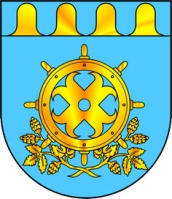 ЗВЕНИГОВО МУНИЦИПАЛ РАЙОНЫН  ДЕПУТАТ – ВЛАКЫН ПОГЫНЫН  ШЫМШЕ СОЗЫВШЕСОБРАНИЕ ДЕПУТАТОВ ЗВЕНИГОВСКОГО МУНИЦИПАЛЬНОГО РАЙОНАСЕДЬМОГО СОЗЫВА